Объединение «Бумажный мир игрушек»Группа № 6,3, I год обученияТема дистанционного занятия № 11 «Ромашка» из цветной бумаги.Уважаемые дети и их родители, предлагаю вашему вниманию мастер-класс.Шел я лугом по тропинке,Видел солнце на травинке,Но совсем не горячиСолнца белые лучи.  (Ромашка)Назначение: открытка в подарок; украшение интерьераЗадачи: развивать мелкую моторику рук, закреплять приёмы аппликации, воспитывать желание творить прекрасное.Материал: лист картона контрастного цвета, белая, желтая, зелёная бумага для ксерокса, линейка, простой карандаш, клей-карандаш.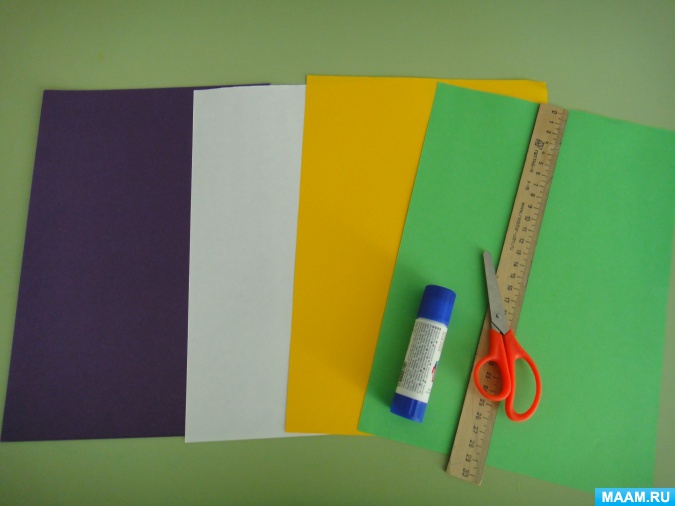 Разрезаем белую и зелёную бумагу на полоски шириной 1,5 и 1см. соответственно.Из желтой бумаги вырезаем круг.Складываем концы полосок пополам и разрезаем.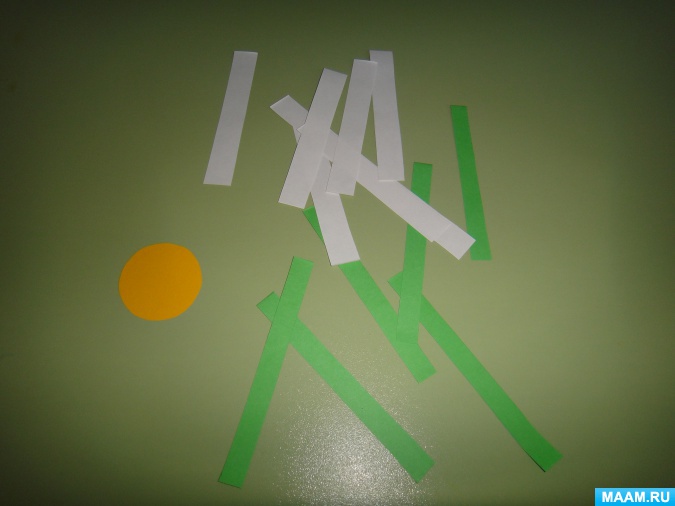 Склеиваем концы полосок, получаются бумажные капельки.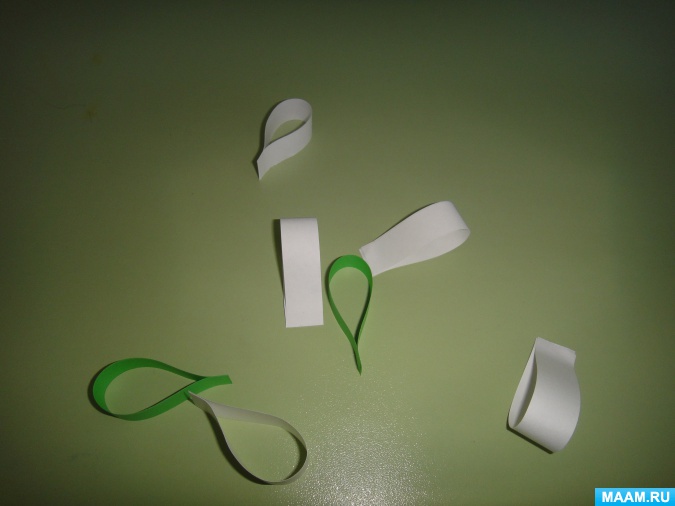 Приклеиваем наши белые лепесточки к желтому кругу.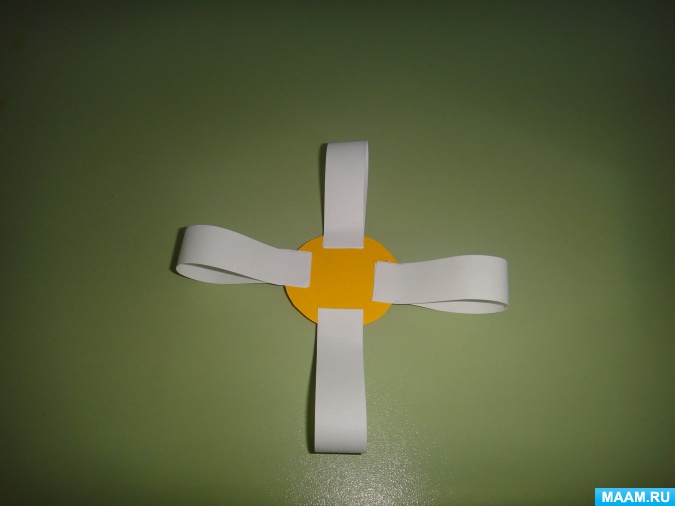 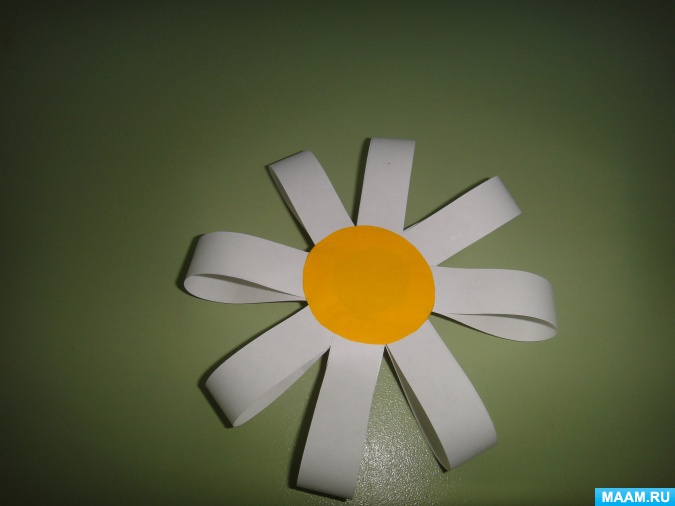 Собираем открытку: приклеиваем стебель, листья и саму ромашку.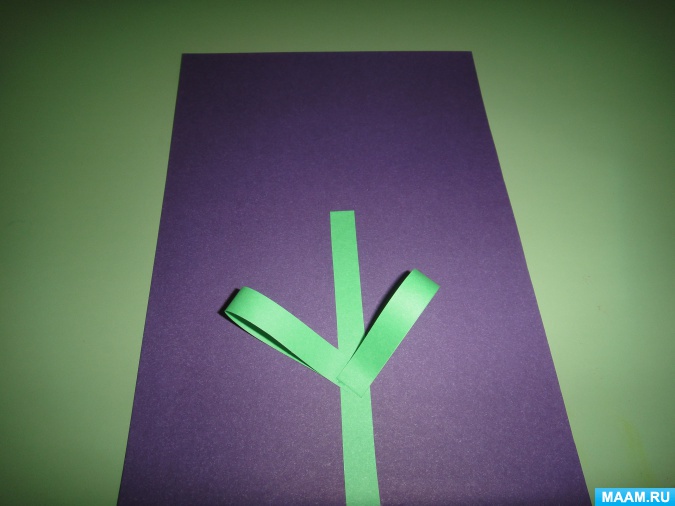 Готово!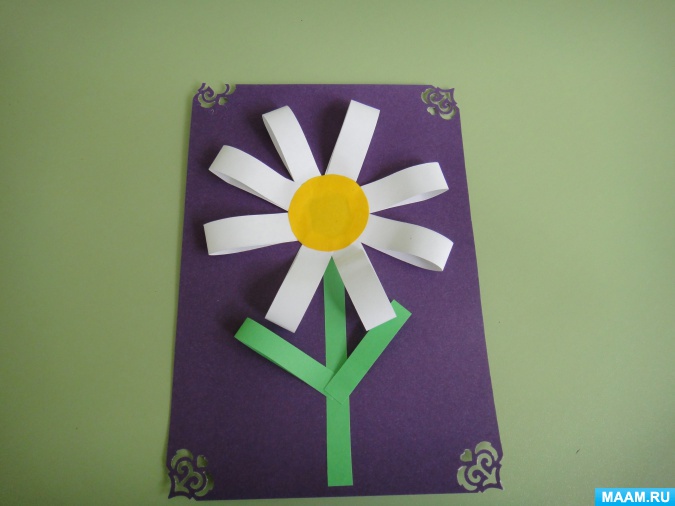 